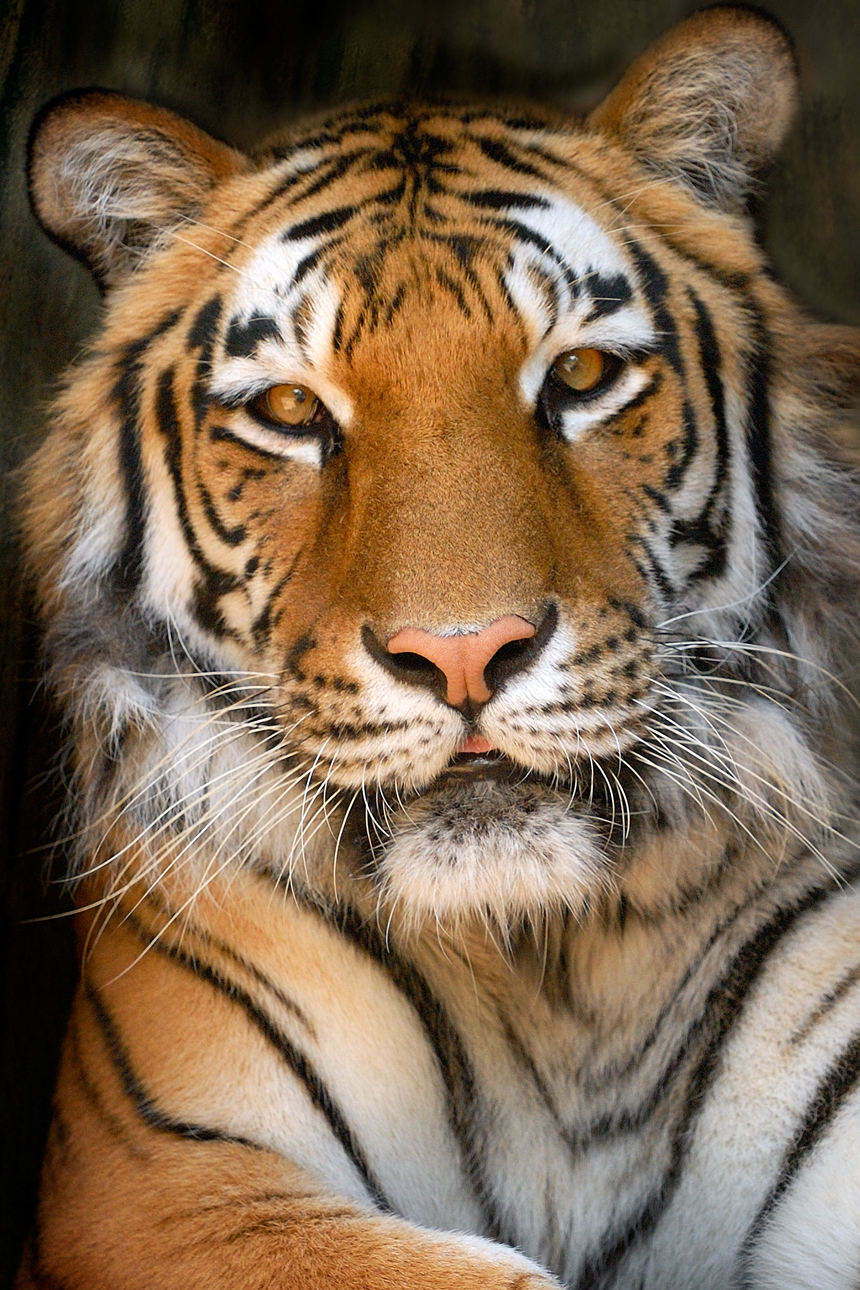 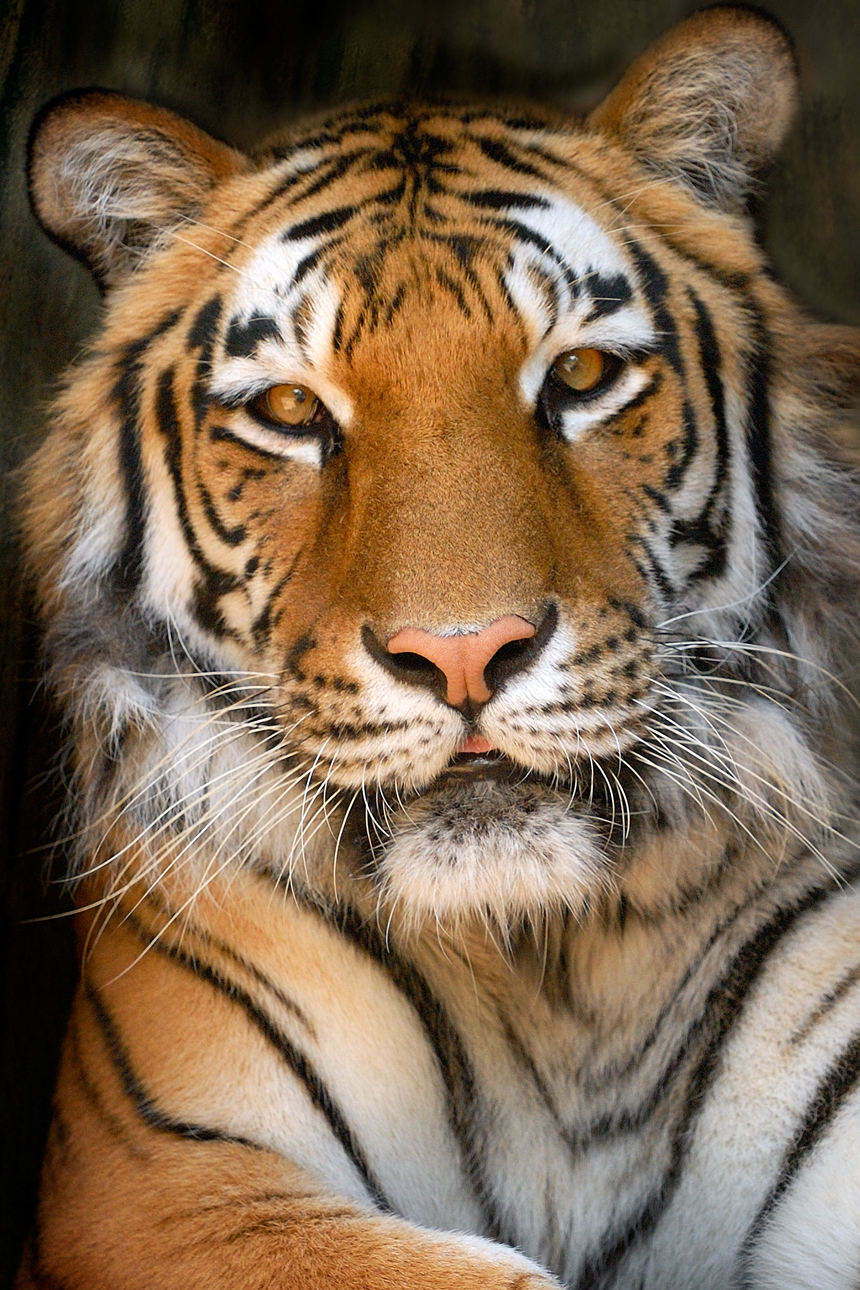 SUNDAYMONDAYTUESDAYWEDNESDAYTHURSDAYFRIDAYSATURDAY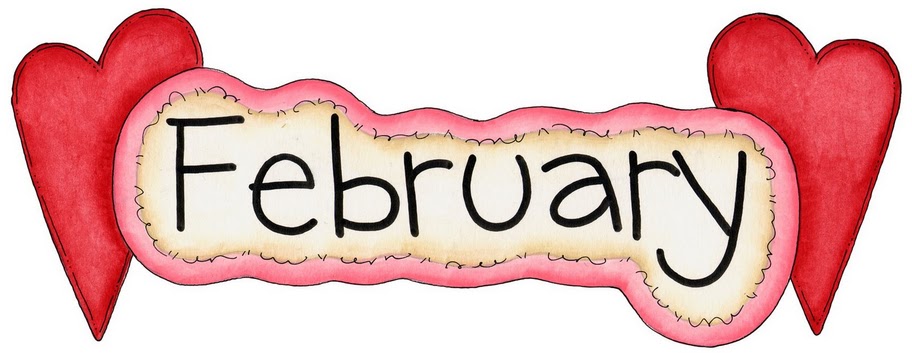 Offer verses serve -Students must take3 of 5 items to count as a lunch & one must be a fruit or vegetable.February 3Chicken PattyOrBBQ Rib SandwichCheesy BroccoliTossed SaladChoice of Fruit / Milk February 4Orange ChickenW / RollOrCalzone Noodles / Oriental VegsBaby CarrotsChoice of Fruit / MilkFebruary 5Shrimp PoppersW / RollOrChicken Cheese SteakBaked BeansGrape TomatoesChoice of Fruit / MilkFebruary 6Stuffed ShellsBreadstickOrHot Sausage SandwichGreen BeansTossed SaladChoice of Fruit / MilkFebruary 7Pepperoni PizzaOr Fish Nuggets W / RollPeasBaby CarrotsChoice of Fruit / MilkDaily Entrée options include:Chef Or Taco Salad with whole grain roll Or Whole grain P B & J sandwichFruit, Vegetable & Milk are includedAll Meals areserved with 1% milk, fat free chocolate, fat free vanilla and fat free strawberry February 10 Spaghetti & MeatballsBreadstickOr Hot DogTossed SaladPeasChoice of Fruit / MilkFebruary 11Chicken AlfredoW / RollOrHam & Cheese Flatbread         Carrots / BroccoliChoice of Fruit / MilkFebruary 12Popcorn Chicken W/ RollOrMeatball SubSteamed CarrotsCucumber W / DipChoice of Fruit / MilkFebruary 13Walking TacoOrFish SandwichRefried Beans Grape TomatoesChoice of Fruit / MilkFebruary 14Soft Shell TacosOrHam & Cheese HoagieTossed SaladBaby CarrotsChoice of Fruit / Milk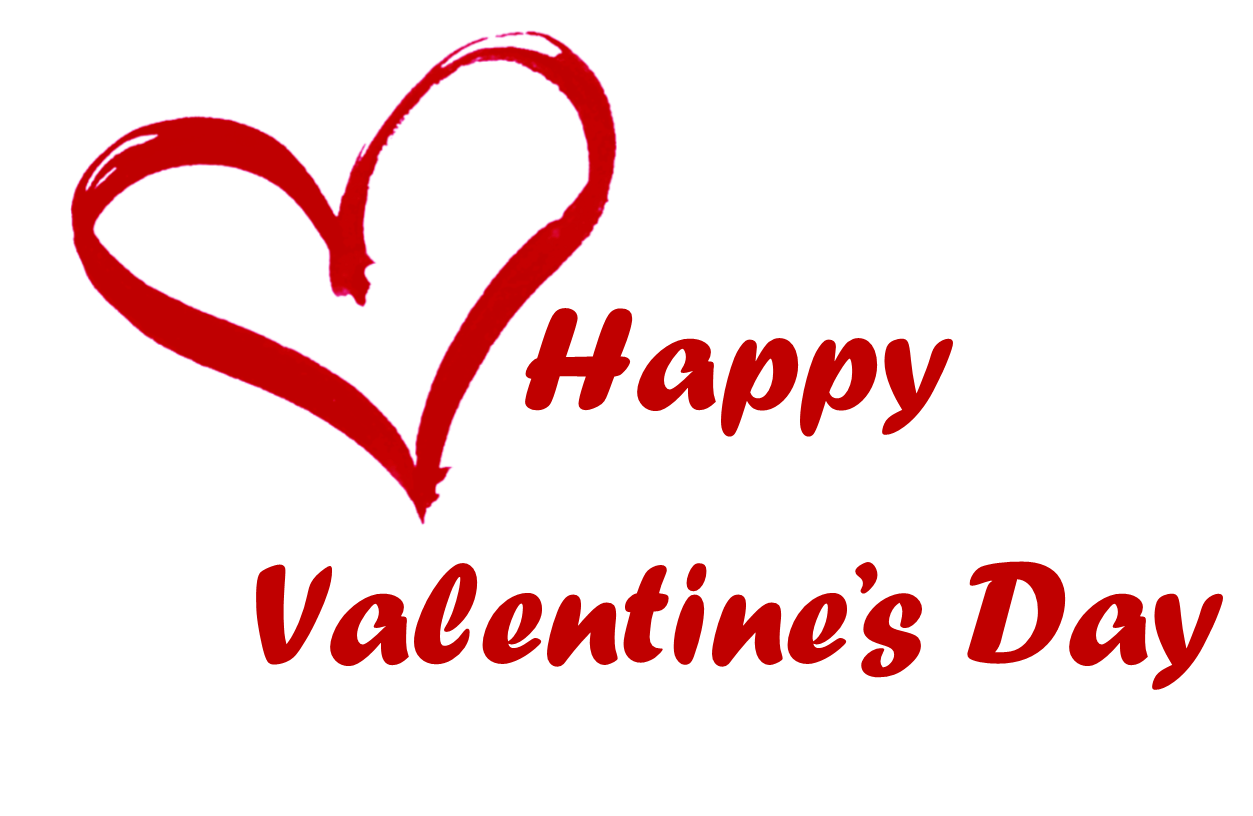 Menu subject to changeFebruary 17NO SCHOOL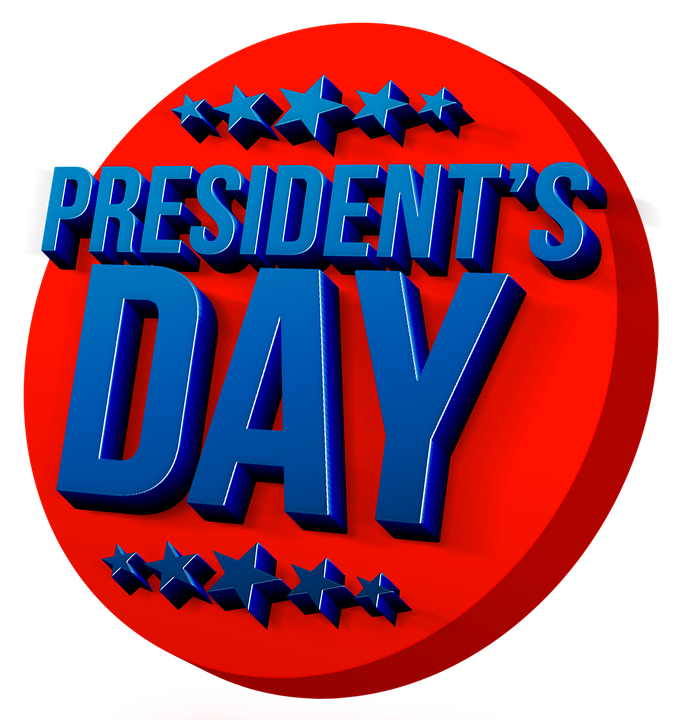 February 18Macaroni & CheeseW / RollOrHam, Egg & CheeseSandwichPeas / TomatoesChoice of Fruit / MilkFebruary 19Mashed Potato BowlW / RollOrChicken, Bacon & Cheese SandwichCarrots / Red PeppersChoice of Fruit / MilkFebruary 20Loaded NachosW / RollOrPulled Pork SandwichBaked BeansBaby CarrotsChoice of Fruit / MilkFebruary 21Cheese PizzaOrCheeseburgerBroccoliTossed SaladChoice of Fruit / Milk Middle/HS Lunch-$ 2.80Milk - .50Reduced - .40No breakfast on two hour delaysFebruary 24LasagnaBreadstick OrSpicy Chicken PattyTossed SaladSteamed CarrotsChoice of Fruit / MilkFebruary 25Chicken & WafflesW/ GravyOr  Hot DogGrape TomatoesPeasChoice of Fruit / Milk February 26Cheese SteakOrBacon CheeseburgerBaked BeansCelery W / DipChoice of Fruit / MilkFebruary 27General Tso’s Chicken w/ W/G rollOrTurkey & Cheese FlatbreadOriental Vegs/ Rice Baby CarrotsChoice of Fruit / MilkFebruary 28Pepperoni PizzaOrChicken FajitaCheesy BroccoliTossed SaladChoice of Fruit / Milk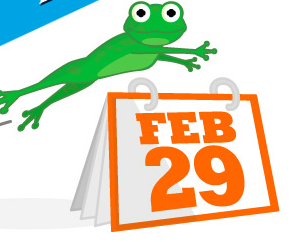 